Zveme Tě nasetkání nejen pro ministranty,rozhodně pro všechny správné klukyod 4. do 9. třídy- v sobotu, 21. října 2017, v 16.30v suterénu kostela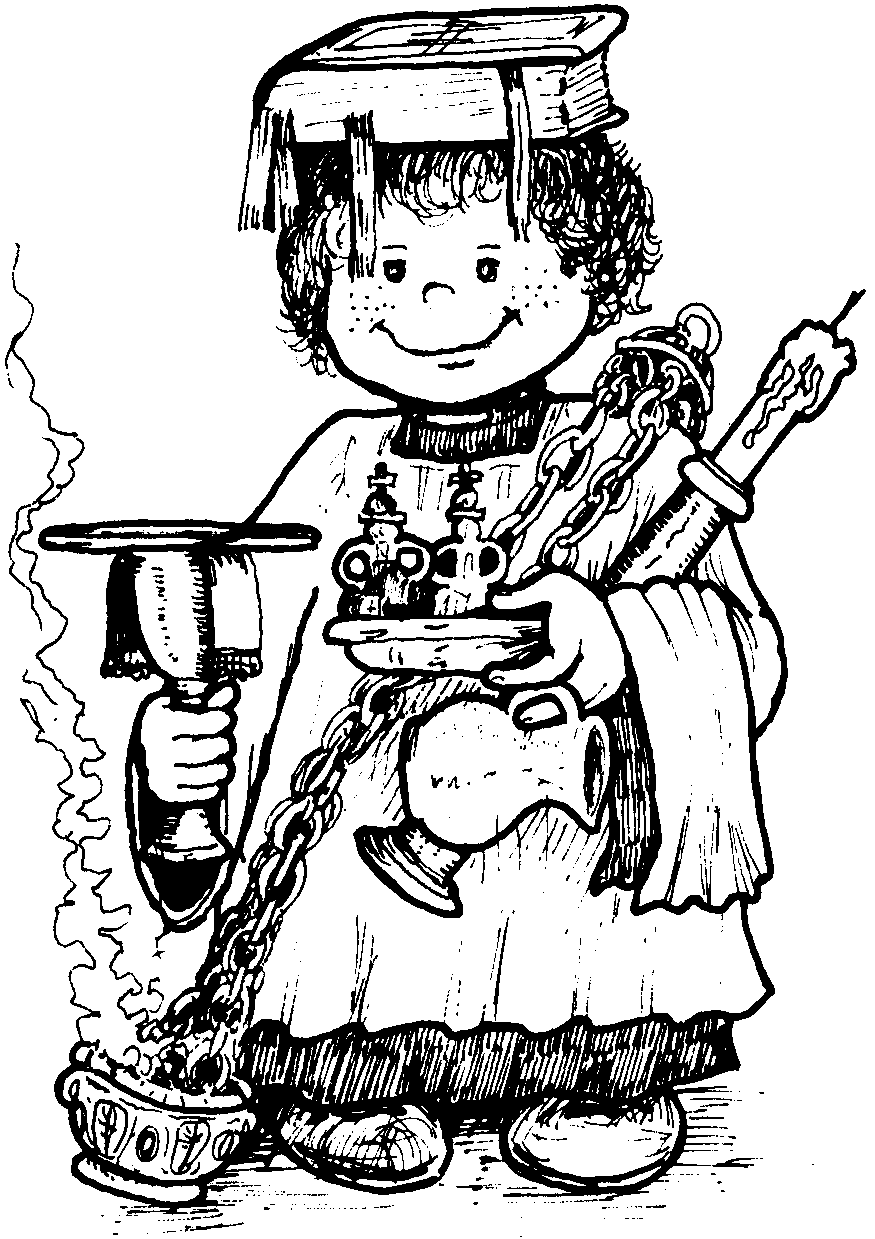 